                               Occorrente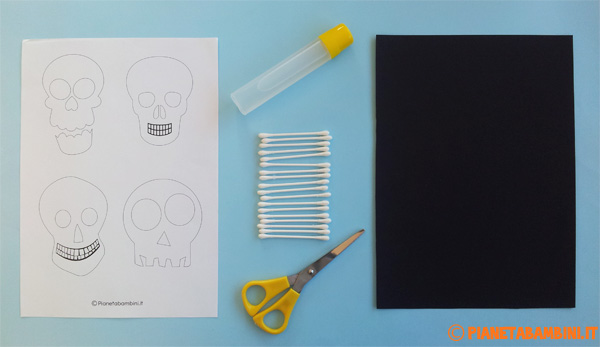 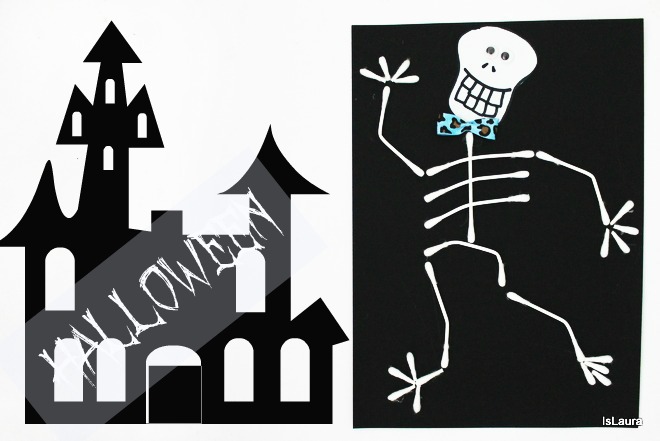 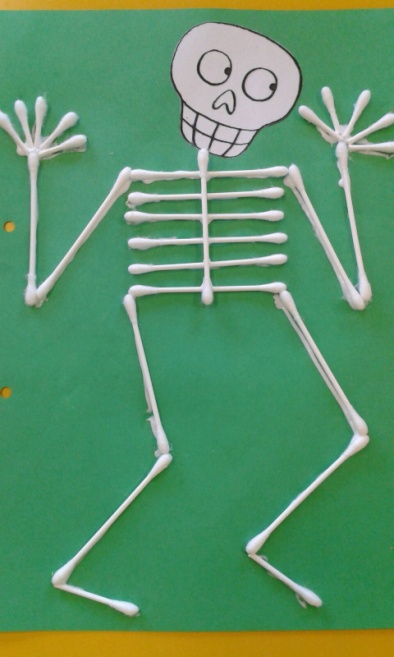 